A. INFORMACJE OGÓLNEA.1. DANE WNIOSKODAWCYB. INFORMACJE O PRZEDSIĘWZIĘCIUC. FINANSOWANIE PRZEDSIĘWZIĘCIAD. OŚWIADCZENIAOświadczenie o zgodności przedsięwzięcia z ProgramemOświadczam, że Przedsięwzięcie realizowane przez Gminę w ramach Programu, będą spełniaćwymogi Programu, w szczególności cel i rodzaj przedsięwzięcia realizowanego przez beneficjentów końcowych będzie zgodny z celem Programu określonym w ust. 1 i rodzajami przedsięwzięć określonych w ust. 7.3 odpowiednio Części 1, 2 oraz 3 Programu, a także:Koszty kwalifikowane będą zgodne z Programem, w tym w szczególności z Załącznikiem nr 1 – Rodzaje kosztów kwalifikowanych oraz wymagania techniczne dla programu,Zakres przedsięwzięcia finansowanego w ramach Programu będzie zgodny z programem ochrony powietrza w rozumieniu art. 91 ustawy z dnia 27 kwietnia 2001 r. – Prawo ochrony środowiska, właściwym ze względu na usytuowanie budynku, w którym znajduje się lokal mieszkalny objęty dofinansowaniem, obowiązującym na dzień złożenia wniosku o dofinansowanie,Wymianie/likwidacji ulegną wszystkie źródła ciepła na paliwo stałe, niespełniające wymagań minimum 5 klasy według normy przenoszącej normę europejską EN 303-5 i po zakończeniu realizacji przedsięwzięcia w lokalach mieszkalnych beneficjentów końcowych wszystkie zainstalowane oraz użytkowane urządzenia służące do celów ogrzewania lub przygotowania ciepłej wody użytkowej będą spełniać docelowe wymagania aktów prawa miejscowego, w tym uchwał antysmogowych obowiązujących na terenie położenia budynku, w którym znajduje się lokal mieszkalny objęty dofinansowaniem,Okres trwałości przedsięwzięcia dla beneficjenta końcowego wynosi 5 lat od daty zakończenia przedsięwzięcia. W okresie trwałości beneficjent końcowy nie może zmienić przeznaczenia lokalu z mieszkalnego na inny, nie może zdemontować urządzeń, instalacji oraz wyrobów budowlanych zakupionych i zainstalowanych w trakcie realizacji przedsięwzięcia, a także nie może zainstalować dodatkowych źródeł ciepła, niespełniających warunków Programu i wymagań technicznych określonych w Załączniku nr 1 do Programu,Na jeden lokal mieszkalny może być udzielone jedno dofinansowanie w ramach Programu, Otrzymanie dofinansowania na zakup i montaż indywidulanego źródła ciepła w lokalu mieszkalnym nie jest możliwe w przypadku, gdy dla budynku mieszkalnego wielorodzinnego, w którym znajduje się lokal, którego dotyczy wniosek, istnieją techniczne i ekonomiczne warunki przyłączenia do sieci ciepłowniczej i dostarczania ciepła z sieci ciepłowniczej lub jest on podłączony do sieci ciepłowniczej,W przypadku, gdy działalność gospodarcza jest prowadzona na powierzchni całkowitej przekraczającej 30% lokalu mieszkalnego w budynku wielorodzinnym, przedsięwzięcie nie kwalifikuje się do dofinansowania.Oświadczam, że okres realizacji przedsięwzięcia jest zgodny z Programem.Oświadczam, że nabór wniosków dla beneficjentów końcowych oraz realizacja obsługi zawartych z nimi umów o dofinansowanie prowadzona jest / będzie z zachowaniem warunków Programu w sposób transparentny. Oświadczenie o zapoznaniu się z niezbędną dokumentacją do złożenia wnioskuOświadczam, że zapoznałem się z dokumentami niezbędnymi do złożenia wniosku, w szczególności z Programem, regulaminem naboru wniosków i instrukcją wypełniania wniosku o dofinansowanie, wzorem umowy o dofinansowanie oraz rozumiem i akceptuję ich zapisy.Oświadczenie dotyczące kontroliAkceptuję możliwość przeprowadzenia kontroli przez Narodowy Fundusz Ochrony Środowiska i Gospodarki Wodnej (NFOŚiGW) lub właściwy terytorialnie wfośigw lub osoby/podmioty wskazane przez NFOŚiGW/właściwy terytorialnie wfośigw, od daty złożenia wniosku o dofinansowanie przez Gminę, w trakcie realizacji oraz nie później niż 6 miesięcy od dnia upływu okresu  trwałości przedsięwzięcia zrealizowanego przez ostatniego beneficjenta końcowego objętego tym wnioskiem.Oświadczam, że w umowach o dofinansowanie zawartych w wyniku realizacji naboru, Gmina pozyska,  zgody beneficjentów końcowych, na kontrolę na miejscu realizowanych przez nich przedsięwzięć.Oświadczenie o liczbie wniosków o dofinansowanie złożonych w ramach Programu Oświadczam, że w ramach Programu nie został złożony przez Gminę więcej niż jeden wniosek o dofinansowanie skutkujący zawarciem umowy o dofinansowanie.Oświadczenie o niewypowiedzeniu umowyOświadczam, że w ciągu ostatnich 3 lat przed dniem złożenia wniosku właściwy terytorialnie wfośigw lub NFOŚiGW nie wypowiedział Gminie lub nie rozwiązał z Gminą umowy o dofinansowanie – za wyjątkiem rozwiązania za porozumieniem stron – z przyczyn leżących po stronie Gminy.Oświadczenie o zobowiązaniach publicznoprawnych i cywilnoprawnychOświadczam, że Gmina wywiązuje się z ciążących na niej zobowiązań publicznoprawnych i cywilnoprawnych na rzecz właściwego terytorialnie wfośigw oraz NFOŚiGW i nie ma w stosunku do nich żadnych zaległości.Oświadczenie dotyczące realizacji przedsięwzięcia zgodnie z treścią wniosku Oświadczam, że wnioskuję o przyznanie dofinansowania na realizację przedsięwzięcia zgodnie z treścią wniosku E. WYMAGANE ZAŁĄCZNIKI DOŁĄCZONE DO WNIOSKU ...............................................................................data i podpisy osób upoważnionych do złożenia wnioskuWypełnia Wojewódzki Fundusz Ochrony Środowiska i Gospodarki Wodnej Wypełnia Wojewódzki Fundusz Ochrony Środowiska i Gospodarki Wodnej Data złożenia wnioskuNr sprawy1.3.Nr wniosku2.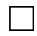 Wniosek dla gminyo dofinansowanie w ramach programu priorytetowego „Ciepłe Mieszkanie” Przed przystąpieniem do wypełnienia wniosku należy zapoznać się z programem priorytetowym „Ciepłe mieszkanie” zwanym „Programem”, Regulaminem naboru oraz Instrukcją wypełniania wniosku.
Gmina odpowiedzialna za wniosek Gmina odpowiedzialna za wniosek Gmina odpowiedzialna za wniosek Gmina odpowiedzialna za wniosek NazwaA.1.1A.1.1A.1.1NIPA.1.2REGON                 A.1.3Adres siedziby GminyAdres siedziby GminyAdres siedziby GminyAdres siedziby GminyWojewództwoA.1.4                                                        Powiat A.1.5                                                             GminaA.1.6                                                        MiejscowośćA.1.7                                                             UlicaA.1.8  Nr domu/lokaluA.1.9Kod pocztowyA.1.10PocztaA.1.11Gmina znajduje się na liście najbardziej zanieczyszczonych gmin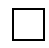 A.1.12Gmina znajduje się na liście najbardziej zanieczyszczonych gminA.1.12Gmina znajduje się na liście najbardziej zanieczyszczonych gminA.1.12Gmina znajduje się na liście najbardziej zanieczyszczonych gminA.1.12Dane osoby/osób wyznaczonej/-ych do kontaktówDane osoby/osób wyznaczonej/-ych do kontaktówDane osoby/osób wyznaczonej/-ych do kontaktówDane osoby/osób wyznaczonej/-ych do kontaktówNazwiskoA.1.13ImięA.1.14Telefon kontaktowyA.1.15e-mailA.1.16Dodaj kolejną (nie więcej niż 3)A.1.17Dodaj kolejną (nie więcej niż 3)A.1.17Dodaj kolejną (nie więcej niż 3)A.1.17Dodaj kolejną (nie więcej niż 3)A.1.17Szacowana Liczba lokaliSzacowana kwota dotacji doLokale mieszkalne, w których realizowane będą przedsięwzięcia w ramach Części 1 Programu (beneficjenci końcowi uprawnieni do podstawowego poziomu dofinansowania)B.1.1B.1.2Lokale mieszkalne, w których realizowane będą przedsięwzięcia w ramach Części 2 Programu (beneficjenci końcowi uprawnieni do podwyższonego poziomu dofinansowania)B.1.3B.1.4Lokale mieszkalne, w których realizowane będą przedsięwzięcia w ramach Części 3 Programu (beneficjenci końcowi uprawnieni do najwyższego poziomu dofinansowania)B.1.5B.1.6Łącznie lokale mieszkalne, w których realizowane będą przedsięwzięcia w ramach ProgramuB.1.7B.1.8Dopuszczalna kwota dotacji z ProgramuC.1.1Wnioskowana dotacja do kwotyC.1.2E.1Harmonogram realizacji przedsięwzięciaE.2Kopia dokumentu potwierdzającego umocowanie przedstawicieli Gminy do złożenia Wniosku 